Sample Email From DSC to Stanford Credit Union Email: personalbankers@sfcu.org and Assignee’s Email addressDear (Assignee Name), I wanted to introduce you to the Personal Bankers at the Stanford Federal Credit Union.  They can assist you with opening a bank account before you arrive in the US and can also help with a credit card.  Please see the information below.Personal Bankers – Please note that (Assignee Name) will be working for ABC Company in location. Kind Regards,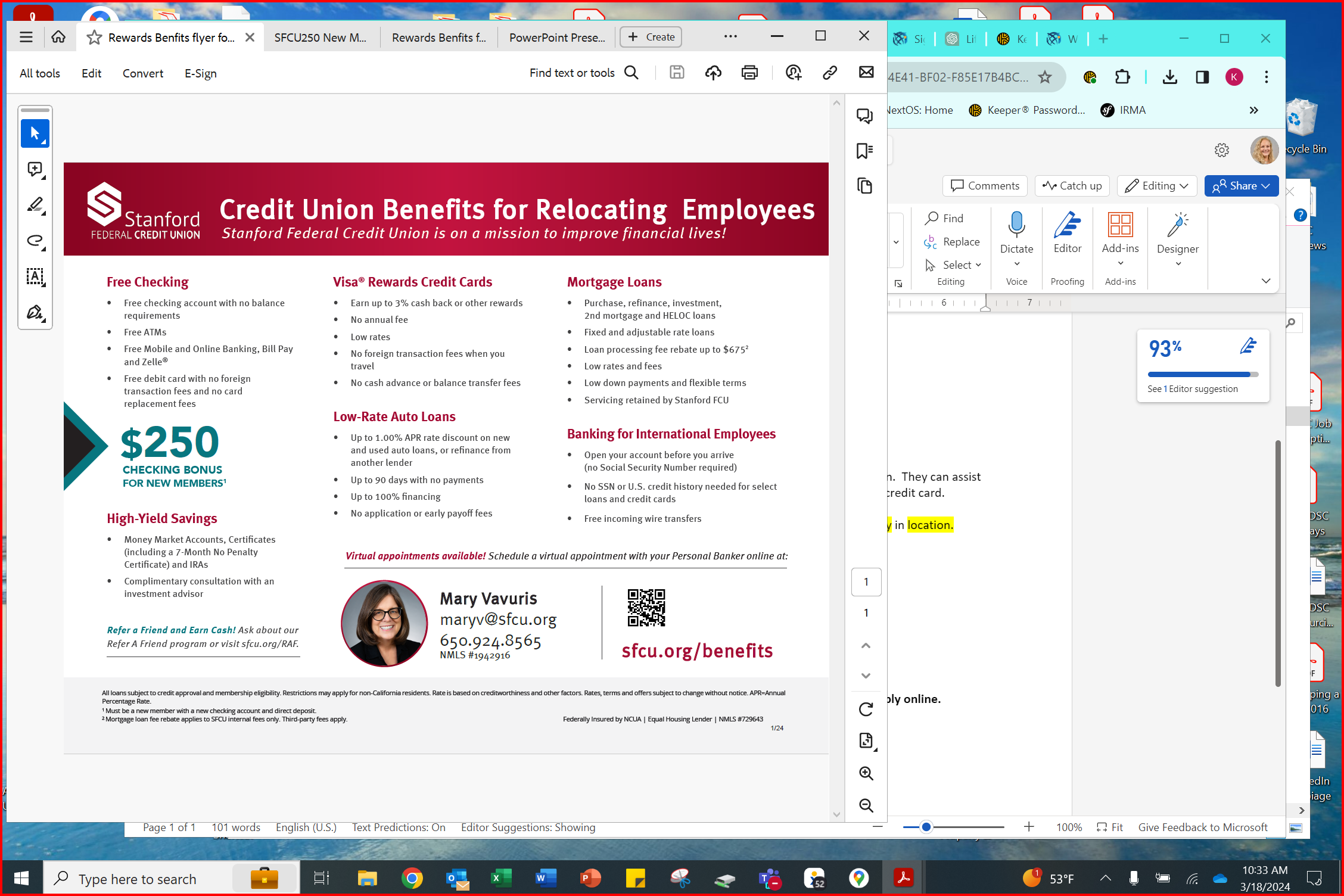 